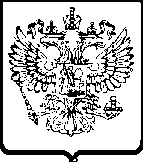 УПРАВЛЕНИЕ ФЕДЕРАЛЬНОЙ АНТИМОНОПОЛЬНОЙ СЛУЖБЫПО КАЛИНИНГРАДСКОЙ ОБЛАСТИ    РЕШЕНИЕКомиссия Управления Федеральной антимонопольной службы по Калининградской области по контролю в сфере закупок (далее - Комиссия) в составе:в отсутствие представителей ООО ПК «Дизельэнерготранс» (далее – Заявитель), о времени и месте рассмотрения жалобы уведомленного надлежащим образом, рассмотрев жалобу Заявителя на действия  единой комиссии уполномоченного органа (далее – Единая комиссия) Уполномоченного органа и заказчика - Государственное бюджетное учреждение культуры Калининградской области «Театр эстрады «Янтарь-холл» (далее – Заказчик) при проведении аукциона в электронной форме на право заключения контракта на поставку, установку, монтаж и пуско-наладку дизель-генераторных установок (извещение № 0135200000516000543) (далее – Аукцион), и в результате внеплановой проверки,  проведенной в соответствии с частью 15 статьи 99 Федерального закона  от 05.04.2013 № 44-ФЗ «О контрактной системе в сфере закупок товаров, работ, услуг для обеспечения государственных и муниципальных нужд» (далее – Закон о контрактной системе),УСТАНОВИЛА:В Управление Федеральной антимонопольной службы по Калининградской области 11.08.2016 поступила жалоба Заявителя на действия Единой комиссии при рассмотрении вторых частей заявок, поданных на участие в Аукционе, и Заказчика в части установления требований в документации об аукционе В обоснование своей жалобы  Заявитель  привел следующие доводы	В пункте 22 Информационной карты документации об аукционе Заказчиком установлено требование о наличии во второй части заявки на участие в аукционе копии действующего свидетельства о допуске к выполнению работ, которые оказывают влияние на безопасность объектов капитального строительства, выданного саморегулирующей организацией, содержащего виды работ:Раздел III. Виды работ по строительству, реконструкции и капитальному ремонту, утвержденные приказом Министерства регионального развития Российской Федерации от 30.12.2009 года № 624,24.Пусконаладочные работы:24.3. Пусконаладочные работы синхронных генераторов и систем возбуждения (далее – Свидетельство СРО).	В соответствии с указанным требованием в составе своей заявки Заявителем было представлено указанное Свидетельство СРО, однако заявка Заявителя была отклонена с формулировкой «…В составе заявки участника закупки не представлены копии документов, подтверждающие соответствие участника такого аукциона требованиям…». Считает отклонение незаконным.	Кроме того, считают указанное требование о наличии Свидетельства СРО не соответствующим законодательству РФ, поскольку в документации об аукционе отсутствуют какие-либо данные о проведении работ, связанных с безопасностью объектов капитального строительства, что подтверждается отсутствие в ней смет, проектной документации на выполнение таких работ.	Техническое задание Заказчиком было составлено на основе технических характеристик оборудования одного из поставщиков данного сегмента оборудования.	Также считает, что Заказчиком была установлена необоснованно завышенная начальная (минимальная) цена контракта, а в ходе проведения аукциона между участниками аукциона было заключено соглашение, направленное на заключение контракта по цене, значительно превышающей среднюю рыночную цену за аналогичный вид товара.Уполномоченным органом даны следующие пояснения по сути жалобы  ЗаявителяУполномоченный орган считает, что заявка на участие в Аукционе Заявителя была обосновано признана в соответствии с пунктом 1 части 6 статьи 69 Закона о контрактной системе несоответствующей документации об аукционе, поскольку Заявителем в своей заявке была представлена недействующая копия Свидетельства СРО, что нарушает требования пункта 2 части 5 статьи 66 Закона о контрактной системе.Просит признать жалобу Заявителя необоснованной.Заказчиком даны следующие пояснения по сути жалобы  ЗаявителяВторая часть заявки на участие в аукционе в электронной форме на право заключения контракта на поставку, установку, монтаж и пуско-наладку дизель- генераторных установок в соответствии с подпунктом 5 пункта 22 «Требования к содержанию и составу заявки на участие в аукционе и инструкция по ее заполнению» раздела 2 «Информационная карта аукциона в электронной форме» документации об аукционе в электронной форме должна содержать следующие документы и информацию, а именно, «копии документов, подтверждающие соответствие участника такого аукциона требованиям, установленным в соответствии с законодательством Российской Федерации к лицам, осуществляющим поставку товара, выполнение работы, оказание услуги, являющихся объектом закупки:- наличие копии действующего свидетельства о допуске к выполнению работ, которые оказывают влияние на безопасность объектов капитального строительства, выданного саморегулируемой организацией по форме и в порядке, установленном Градостроительным кодексом Российской Федерации, и Приказом Ростехнадзора от 05.07.2011 № 356 «Об утверждении формы свидетельства о допуске к определенному виду или видам работ, которые оказывают влияние на безопасность объектов капитального строительства», содержащего виды работ: Раздел III. Виды работ по строительству, реконструкции и капитальному ремонту, утвержденные приказом Министерства регионального развития Российской федерации, от 30.12.2009 года № 624.24. Пусконаладочные работы:Пусконаладочные работы синхронных генераторов и систем возбуждения».Согласно пункту 1.1. части 1 «Предмет контракта» раздела IV «Проект контракта» документации об аукционе в электронной форме Поставщик обязуется в установленный настоящим Контрактом срок поставить дизель-генераторные установки в соответствии с условиями настоящего Контракта, технического задания и выполнить монтаж, установку и пуско-наладку поставленного Товара, на предусмотренных фундаментных площадках согласно плану благоустройства в границах участка (Приложение №5 к настоящему Контракту, являющееся его неотъемлемой частью). Пусконаладочными работами синхронных генераторов является сложный комплекс работ, включающий проверку, настройку и испытания электрооборудования с целью обеспечения электрических параметров и режимов в соответствии с объектом закупки.Согласно пункту 2 статьи 52 «Градостроительного кодекса Российской Федерации» от 29.12.2004 № 190-ФЗ (далее - Градостроительный кодекс) «Виды работ по строительству, реконструкции, капитальному ремонту объектов капитального строительства, которые оказывают влияние на безопасность объектов капитального строительства, должны выполняться только индивидуальными предпринимателями или юридическими лицами, имеющими выданные саморегулируемой организацией свидетельства о допуске к таким видам работ. Иные виды работ по строительству, реконструкции, капитальному ремонту объектов капитального строительства могут выполняться любыми физическими или юридическими лицами».В соответствии с частью 3.1 статьи 52 Градостроительного кодекса «В случае, если работы по организации строительства, реконструкции, капитального ремонта объекта капитального строительства (далее - работы по организации строительства) включены в указанный в части 4 статьи 55.8 Градостроительного Кодекса перечень, лицо, осуществляющее строительство такого объекта капитального строительства, должно иметь выданное саморегулируемой организацией свидетельство о допуске к работам по организации строительства».В силу части 4 статьи 55.8 Градостроительного кодекса «Перечень видов работ, которые оказывают влияние на безопасность объектов капитального строительства, устанавливается уполномоченным федеральным органом исполнительной власти».Пусконаладочные работы синхронных генераторов и систем возбуждения включены в Перечень видов работ по инженерным изысканиям, по подготовке проектной документации, по строительству, реконструкции, капитальному ремонту объектов капитального строительства, которые оказывают влияние на безопасность объектов капитального строительства, а именно, Раздел III. «Виды работ по строительству, реконструкции и капитальному ремонту», утвержденные приказом Министерства регионального развития Российской федерации, от 30.12.2009 года № 624.24. Пусконаладочные работы:Пусконаладочные работы синхронных генераторов и систем возбуждения.При определении начальной (максимальной) цены контракта Заказчиком был проведен запрос предложений среди следующих организаций: ООО «КС-Технологии», ООО «Новый мир, ООО «Лидер-Строй», ООО «Комплект Масса», ООО «Энергомикс». В адрес Заказчика поступили коммерческие предложения от следующих организаций: ООО «КС- Технологии», ООО «Новый мир, ООО «Лидер-Строй»,  на основании которых была рассчитана начальная (максимальная) цена контракта. Каких-либо сведений о том, что данные компании связаны друг с другом установлено не было, это разные юридические лица с разными учредителями и юридическим адресами. Техническое задание по Аукциону составлено исходя из потребностей Заказчика, оно не могло быть составлено на основании оборудования одного из поставщиков, так как данные действия противоречат законодательству РФ.В результате рассмотрения жалобы и проведения  в соответствии с частью 15 статьи 99 Закона о контрактной системе внеплановой проверки, Комиссия установила следующее1. 	14.06.2016 Уполномоченным органом на официальном сайте Российской Федерации в информационно-телекоммуникационной сети «Интернет» для размещения информации о размещении заказов на поставки товаров, выполнение работ, оказание услуг (далее – Официальный сайт) размещено извещение о проведении Аукциона (№ 0135200000516000543) и документация об аукционе.16.06.2016 Уполномоченным органом на Официальном сайте размещено измененное извещение о проведении Аукциона и документация об аукционе в новой редакции. 30.06.2016 Уполномоченным органом на Официальном сайте размещено измененное извещение о проведении Аукциона и документация об аукционе в новой редакции. 05.07.2016 Уполномоченным органом на Официальном сайте размещено измененное извещение о проведении Аукциона и документация об аукционе в новой редакции.Начальная (максимальная) цена контракта – 11 205 600,00 рублей. На участие в Аукционе подано 11 (одиннадцать) заявок. Согласно протоколу рассмотрения заявок на участие в электронном аукционе № 0135200000516000543-1 от 26.07.2016 отклонено 5 (пять) заявок.Согласно протоколу подведения итогов электронного аукциона № 0135200000516000543-2 от 01.08.2016 несоответствующими требованиям, установленным документацией об аукционе, были признаны 5 (пять) заявок на участие в Аукционе, в том числе заявка Заявителя.2. 	Согласно пункту 2 части 1 статьи 64 Закона о контрактной системе документация об электронном аукционе должна содержать требования к содержанию, составу заявки на участие в таком аукционе в соответствии с частями 3 - 6 статьи 66 Закона о контрактной системе и инструкцию по ее заполнению.В соответствии с пунктом 2 части 5 статьи 66 Закона о контрактной системе вторая часть заявки на участие в электронном аукционе должна содержать следующую информацию: - документы, подтверждающие соответствие участника такого аукциона требованиям, установленным пунктом 1 части 1, частями 2 и 2.1 статьи 31 (при наличии таких требований) Закона о контрактной системе, или копии этих документов.В соответствии с пунктом 1 части 1 статьи 31 Закона о контрактной системе при осуществлении закупки заказчик устанавливает следующие единые требования к участникам закупки: соответствие требованиям, установленным в соответствии с законодательством Российской Федерации к лицам, осуществляющим поставку товара, выполнение работы, оказание услуги, являющихся объектом закупки.	Согласно пункту 1.1. Проекта контракта раздела 4 документации об аукционе, предметом контракта является поставка дизель-генераторных установок и выполнение их монтажа, установки и пуско-наладки.	Согласно подпункту 24.3 пункта 24 «Пусконаладочные работы» Раздела III Перечня видов работ по инженерным изысканиям, по подготовке проектной документации, по строительству, реконструкции, капитальному ремонту объектов капитального строительства, которые оказывают влияние на безопасность объектов капитального строительства, утвержденного Приказом Министерства регионального развития РФ № 624 от 30 декабря 2009 года (далее – Перечень), в него включены пусконаладочные работы синхронных дизель-генераторов и систем возбуждения.Пунктом 22 «Требования к содержанию и составу заявки на участие в аукционе и инструкция по ее заполнению» Раздела 2 «Информационная карта» документации об Аукционе, в соответствии с пунктом 2 части 5 статьи 66 Закона о контрактной системе установлено требование, что вторая часть заявки на участие в аукционе в электронной форме должна содержать:         - копии документов, подтверждающие соответствие участника аукциона требованиям, установленным в соответствии с законодательством Российской Федерации к лицам, осуществляющим поставку товара, выполнение работы, оказание услуги, являющихся объектом закупки:наличие копии действующего свидетельства о допуске к выполнению работ, которые оказывают влияние на безопасность объектов капитального строительства, выданного саморегулируемой организацией по форме и в порядке, установленном Градостроительным кодексом Российской Федерации, и Приказом Ростехнадзора от 05.07.2011 №356 «Об утверждении формы свидетельства о допуске к определенному виду или видам работ, которые оказывают влияние на безопасность объектов капитального строительства», содержащего виды работ:Раздел III. Виды работ по строительству, реконструкции и капитальному ремонту, утвержденные приказом Министерства регионального развития Российской федерации, от 30.12.2009 года №624.24. Пусконаладочные работы:24.3. Пусконаладочные работы синхронных генераторов и систем возбуждения.	На основании изложенного, Комиссия приходит к выводу о том, что Заказчиком обосновано установлено требование о предоставлении участниками аукциона в составе вторых частей своих заявок на участие в Аукционе вышеуказанных копий Свидетельств СРО.  Одновременно, Комиссия отмечает, что в соответствии с частью 3 статьи 105 Закона о контрактной системе жалоба на положения документации о закупке может быть подана лишь до окончания установленного срока подачи заявок. По истечении указанных в статье 105 Закона о контрактной системе сроков обжалование соответствующих действий (бездействия) заказчика, уполномоченного 	органа, уполномоченного учреждения, специализированной организации, комиссии по осуществлению закупок, ее членов, должностного лица контрактной службы, контрактного управляющего осуществляется только в судебном порядке. Вместе с тем, согласно извещению о проведении Аукциона датой окончания подачи заявок является 22.07.2016. Датой подачи жалобы Заявителем в КУФАС является 11.08.2016, и таким образом, Заявителем подана жалоба на положения документации с нарушением сроков, установленных Законом о контрактной системе.В соответствии с пунктом 1 частьи 6 статьи 69 Закона о контрактной системе заявка на участие в электронном аукционе признается не соответствующей требованиям, установленным документацией о таком аукционе, в случае непредставления документов и информации, которые предусмотрены пунктами 1, 3 - 5, 7 и 8 части 2 статьи 62, частями 3 и 5 статьи 66 Закона № 44-ФЗ, несоответствия указанных документов и информации требованиям, установленным документацией о таком аукционе, наличия в указанных документах недостоверной информации об участнике такого аукциона на дату и время окончания срока подачи заявок на участие в таком аукционе.Согласно пояснениям Уполномоченного органа, а также в результате изучения Комиссией УФАС заявки на участие в аукционе Заявителя было установлено, что в составе вышеуказанной заявки Заявителем представлена копия Свидетельства СРО № 0198.02-2010-7722571944-С-158 от 03.08.2011, выданного саморегулируемой организацией ассоциации строителей «Строй-Альянс» (далее - СРО АС «Строй-Альянс»). Вместе с тем, согласно сведениям, представленным СРО АС «Строй-Альянс» (письмо № 047/16-КК от 01.08.2016), действующим Свидетельством СРО является свидетельство № 0198.03-2010-7722571944-С-158 от 23.12.2015, которое выдано Заявителю взамен раннее выданного. Данное Свидетельство СРО в составе своей заявки на участие в Аукционе Заявителем приложено не было. Таким образом, в составе заявки заявителя отсутствовала копия действующего свидетельства о допуске к выполнению работ, которые оказывают влияние на безопасность объектов капитального строительства.  На основании изложенного Комиссия УФАС приходит к выводу о том, что Единая комиссия правомерно приняла решение о несоответствии заявки Заявителя требованиям, установленным документацией об аукционе, а жалоба Заявителя в данной части является необоснованной.3.     Заказчиком и Уполномоченным органом были даны пояснения о том, что установленные в техническом задании требования к поставляемому оборудованию соответствуют множеству разных дизель-генераторных установок, что подтверждается тем, что в составе заявок на участие в аукционе участниками закупки предлагались к поставки различное оборудование. При изучении на заседании Комиссии заявок на участие  в Аукционе данный факт нашел свое подтверждение. Также, в ходе заседания Комиссии не было установлено достаточных данных о том,  техническое задание документации об Аукционе Заказчиком составлено на основе технических характеристик оборудования одного из поставщиков данного сегмента оборудования. Доказательств обратного Заявителем на заседание Комиссии представлено не было.В связи с изложенными фактами жалоба Заявителя в данной части признается Комиссией необоснованной.4.	Принимая во внимание, что в соответствии с пунктом 3 части 8 статьи 99 Закона о контрактной системе вопросы обоснованности установления начальной (минимальной) цены контракта не входят в компетенцию федерального органа исполнительной власти, уполномоченного на осуществление контроля в сфере закупок – Федеральной антимонопольной службы, Комиссия не может рассмотреть по существу жалобу Заявителя в данной части. В заседании Комиссии представители лиц, участвующих в рассмотрении жалобы на вопрос ведущего заседание Комиссии о достаточности доказательств, представленных в материалы дела, пояснили, что все доказательства, которые они намеревались представить, имеются в распоряжении Комиссии, иных доказательств, ходатайств, в том числе о представлении или истребовании дополнительных доказательств не имеется.В связи с изложенным, руководствуясь частями 1, 4, 7 статьи 105, частью 8 статьи 106 Закона о контрактной системе, КомиссияРЕШИЛА:Признать жалобу ООО ПК «Дизельэнерготранс» необоснованной.В соответствии с частью 9 статьи 106 Закона о контрактной системе, решение может быть обжаловано в судебном порядке в течение трех месяцев со дня его принятия. 18 августа 2016 года              № КС-235/2016                         г. КалининградВедущего комиссии:В.А. Грибкозаместителя руководителя Калининградского УФАС России;членов комиссии:	с участием представителей:М.В. МельниковаА.А. Кошкумбаевойзаместителя начальника отдела контроля органов власти, закупок и рекламы Калининградского УФАС России,старшего специалиста 1 разряда отдела контроля органов власти, закупок и рекламы Калининградского УФАС России,Уполномоченного органа – Конкурсного агентства Калининградской области (далее – Уполномоченный орган)Заказчика – государственного бюджетного учреждения культуры Калининградской области «Театр эстрады «Янтарь-холл»В.Б.НиколаевойА.А.КорниловаО.О. Суславичуса О.И.Панфиловапредставителя по доверенности;представителя по доверенности,представителя по доверенности;представителя по доверенности,Ведущий комиссии:В.А. ГрибкоЧлены комиссии:  М.В. МельниковА.А. Кошкумбаева